Kielten päivän pelin kysymykset ja tehtävät: 1. Kuinka monta virallista kieltä Euroopan unionissa on? 2. Mainitse Euroopan unionin virallisista kielistä niin monta kuin muistat. Jos muistat yli 5/10 kieltä, saat lisäheiton.  Haluamme kannustaa sinua kielten opinnoissasi ja saat siksi lisäheiton.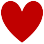 3. Sano vieruskaverillesi Minä pidän sinusta ruotsiksi.4. Mainitse ainakin kolme hyvää syytä opiskella vieraita kieliä.5. Mitä kieltä tämä virke on? Kas sa oled kunagi Eestis käinud?OH NO!  Olet joutunut kiperään tilanteeseen maassa, jonka kieltä et osaa. Kukaan ympärilläsi ei myöskään puhu sinun osaamiasi kieliä. Joudut odottamaan tulkkia yhden heittokierroksen ajan.6. Käy piirtämässä taululle una casa rossa.7. Ruotsi, englanti ja saksa kuuluvat samaan kieliperheeseen. Onko kyseessä anglikaaninen, germaaninen vai skandinaavinen kieliperhe? 8. Käy sanomassa opettajalle Kiitos niin monella kielellä kuin osaat. Saat edetä niin monta askelta kuin sanomiasi kieliä. 9. Kerro ainakin neljä tilannetta/asiaa, joissa kohtaat vieraita kieliä koulun ulkopuolella.10. Mitä on iiri?11. Käy sanomassa opettajalle Hyvää päivää espanjaksi. 12. Malta on pieni saarivaltio Italian eteläpuolella. Mainitse jompikumpi sen virallisista kielistä.13. Mitä kieltä tämä lause on? Μένω στην Ελλάδα.14. Käy piirtämässä taululle zwei kleine KatzenOI EI! Olet unohtanut tehdä kielten kotitehtävät. Joudut odottamaan yhden heittokierroksen ajan, jotta saat tehtävät tehtyä. Olet ollut kielten tunnilla todella aktiivinen. Saat lisäheiton sen ansiosta!15. Mikä on äidinkielenä puhutuin kieli Euroopan unionissa?16. Mitä kieltä tämä virke on? Jos osaat suomentaa lauseen, saat lisäheiton.  Mijn naam is Mina en ik woon in Nederland.17. Kuinka moni puhuu puolaa äidinkielenään? (20/30/40 vai 60 miljoonaa?)18. Kirjoita Tervetuloa taululle niin monella kielellä kuin osaat! Jos osaat kolmella tai useammalla kielellä, saat lisäheiton!  19.Piirrä taululle en lille rød bil.20. Käy sanomassa opettajalle Hyvää huomenta suomalaisella viittomakielellä.21. Kerro kanssapelaajille ainakin kolme hyvää keinoa opiskella kielten sanastoa! Olet päässyt kieltenopinnoissasi jo pitkälle ja huomaat, kuinka paljon hyötyä kielitaidosta on. Saat siitä hyvästä lisäheiton.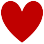 22. Käy sanomassa opettajalle Minä rakastan sinua ranskaksi.23. Kerro kanssapelaajille ainakin kolme hyvää keinoa harjoitella vieraan kielen puhumista ja/tai ääntämistä. 24. Kirjoita taululle Rakastan kieliä niin monella kielellä kuin osaat! Ja sitten siirry maaliin!VASTAUKSIA:1. EU:ssa on 24 virallista kieltä:2. bulgaria, englanti, espanja, hollanti, iiri, italia, kreikka, kroaatti, latvia, liettua, malta, portugali, puola, ranska, romania, ruotsi, saksa, slovakki, sloveeni, suomi, tanska, tšekki, unkari ja viro.3. Jag tycker om dig. / Jag gillar dej.5. viroa, ja se tarkoittaa Oletko koskaan käynyt Virossa?6. punainen talo (italiaa)7. germaaninen8. Kiitos! Tack! Thank you! Merci ! Grazie! Gracias! Danke! Aitäh! Благодаря ти [Blagodarya ti]! Bedankt! Go raibh maith agat [Gu ru mah aguth]! ευχαριστώ [efharisto]! Hvala vam! Paldies! Ačiū [aatsiu]! Grazzi! Obrigada/Obrigado! Dziękuję [Dzienkujen]! Mulțumesc [multzumesk]! Ďakujem [dakujem]! Tak! Дякую тобі [Djakuju tobi]!  10. Iiri on Irlannin tasavallan virallinen kieli englannin ohella.11. Buenos días!12. Malta ja englanti (italiaa osataan, mutta se ei ole virallinen kieli)13. Kreikkaa. Se tarkoittaa: Minä asun Kreikassa.14. kaksi pientä kissaa15. saksa16. Hollantia, ja se tarkoittaa: Minun nimeni on Mina ja asun Hollannissa/Alankomaissa.17. n. 40 miljoonaa18. Välkommen! Welcome! Willkommen! Bienvenu! Tere tulemast! Fáilte! Üdvözöljük! Vítejte! Velkommen! Dobrodošli! Bine ați venit! Witam! Bem-vindo/Bem-vinda! Merħba! Sveiki! Dobrodošli! Welkom!19. pieni punainen auto (tanskaa)20. ks. esim. https://aineisto.viittomakielinenkirjasto.fi/tervehdykset/22. Je t’aime.24. I love languages! J’aime les langues ! Jag älskar språk!Jeg elsker språk! Ich liebe Sprachen! Jeg elsker sprog! Is breá liom teangacha! Milujem jazyky! Obožujem jezike! Imádom a nyelveket! Iubesc limbile! ¡Me encantan los idiomas! Ik hou van talen! Inħobb il-lingwi! Aš myliu kalbas! Es mīlu valodas! Я люблю мови!Amo le lingue! Ma armastan keeli! Miluju jazyky! Обичам езиците!Λατρεύω τις γλώσσες! Volim jezike!